Penerapan Metode Quality Function Deployment (QFD) pada Pengembangan Produk Differential LockerM. Kumroni Makmuri(1), Amiludin Zahri(2) (1), (2), Universitas Bina DarmaJl. A. Yani no 3 Palembangkumroni@binadarma.ac.idABSTRAKPenelitian ini secara umum bertujuan untuk mendisain alat bantu bagi truk pengangkut hasil perkebunan untuk mengatasi hambatan prasarana jalan perkebunan yang rusak  sesuai dengan kebutuhan dan keinginan konsumen. Pengunci gardan (differential locker) merupakan salah satu alat bantu yang dapat digunakan untuk mengatasi prasarana jalan perkebunan yang rusak. Produsen harus mengetahui kebutuhan dan keinginan konsumen terhadap produk melalui metode Quality Function Deployment (QFD) juga kekuatan bahan baku besi. Hasil penelitian pertama mendapati konsumen lebih menyukai produk locker manual (353) berbanding otomatis (125,42). Berdasarkan urutan kepentingan, daya tahan produk urutannya 1, Bahan baku yang baik urutannya 2, dan kemampuan operasi produk urutannya 3. Sedangkan hasil rancangan proses produksi  Differential Locker berdasarkan prioritas adalah pemilihan jenis bahan dengan nilai 49%, prioritas ke dua pembuatan alat dengan  nilai 25%, prioritas ke tiga pemilihan lampu indikator dengan   nilai 15 %.Hasil penelitian kedua mendapati bahwa pembuatan produk Differential Locker untuk kendaraan truk dengan kapasitas angkut sebesar 5,032 ton sesuai dengan standar uji dari Dinas Perhubungan Sumatera Selatan untuk truk Colt Diesel FE 73 110 PS memerlukan bahan baku Baja Karbon Sedang dengan kadar karbon antara 0,25 %- 0.6 % dengan kode S 50 C yang berkekuatan 62 kg/mm2 Kata kunci— bahan baku baja, differential locker, kebutuhan dan keinginan konsumen,                         Quality Function  Deployment,  .I. PENDAHULUANSumatera selatan merupakan provinsi yang terletak di lintang pada posisi antara 102 º 40′ 0″-103º 0′ 0″ bujur timur dan 3º 4′ 10″ – 3º 22′ 30″ lintang selatan memiliki sumber daya alam yang begitu melimpah. Salah satu sumber daya alam provinsi ini adalah memiliki sumber daya perkebunan seluas 1.878.983 ha yang merupakan perkebunan milik rakyat dan perusahaan, terdiri dari perkebunan karet, kelapa sawit, tebu, kopi, kelapa, lada dan lainnya dengan total produksi 4.040.150 ton.(BPS Sumsel 2014).Selama 20 tahun terakhir, laju  pertumbuhan komoditas perkebunan ini sangat fantastis sebagai hasil kerja keras semua komponen yang berkecimpung dibidangnya. Sektor pertanian menempati urutan kedua sesudah pertambangan penyumbang PDRB Sumatra Selatan sebesar 16 %. (BPS Sumsel, 2014). Melihat dari besarnya kontribusi sektor pertanian terhadap PDRB Sumatera Selatan dan penyerapan tenaga kerja, maka sektor perkebunan sebagai salah satu bagian dari sektor pertanian ini memegang peranan yang sangat penting bagi perekonomian masyarakat Sumatera Selatan. Untuk itu sektor perkebunan perlu diberikan perhatian khusus.Hasil perkebunan tersebut tidaklah berarti apabila tidak ditunjang oleh sarana dan prasarana transportasi yang memadai. Melalui Transportasi yang baik, hasil kebun tersebut dapat dipasarkan ke daerah yang membutuhkan dengan harga yang juga akan baik. Tetapi apabila sarana dan prasarana transportasi tersebut tidak baik, berakibat hasil kebun tersebut tidak dapat dipasarkan dan akhirnya akan menumpuk di kebun dan rusak. Sarana dan prasarana  transportasi yang tidak baikpun berakibat harga komoditi ini akan mahal jika sudah sampai di pasar atau akan sangat murah jika masih di kebun.Untuk itu sarana dan prasarana transportasi yang baik sangat diperlukan sehingga hasil kebun dapat didistribusikan atau dipasarkan. Kondisi nyatanya jalan sebagai salah satu prasarana  transportasi di perkebunan sebagian besar rusak dan sukar untuk dilalui. Mengingat keterbatasan kemampuan pemerintah untuk memperbaiki prasarana jalan yang ada di perkebunan dalam waktu yang singkat, maka pemilik usaha perkebunan harus mencari solusi untuk mengatasi kerusakan jalan. Salah satu alternatif yang dapat dilakukan agar distribusi hasil perkebunan dapat sampai di pasar adalah melalui perbaikan sarana transportasi. Sarana transportasi perlu didisain untuk mengatasi kerusakan jalan tersebut agar kelangsungan kontribusi sektor ini terhadap perekonomian dapat terjamin. Sarana transportasi yang dimaksud adalah kendaraan. Semua kendaraan  pasti memiliki gardan (diffrential) yaitu peranti yang berfungsi menyalurkan daya dari mesin pada kedua ban belakang  sehingga bisa bergerak maju atau mundur. Pada gardan standar (open differential) tenaga dari mesin sebenarnya hanya diteruskan ke roda yang putarannya paling minim hambatan.3Namun, untuk kendaraan yang banyak bermain tanah, akan timbul masalah saat off-road. Contohnya ketika salah satu roda tergantung (saat melintas gundukan misalnya). Dengan open differential, maka tenaga akan tersalur ke roda yang tergantung itu. Alhasil, kendaraan stuck, karena roda yang bertenaga justru tak ada traksi. Begitu juga saat melintas lumpur atau tanah licin. Tenaga akan tersalur ke roda yang putarannya lancar. Padahal, untuk traksi maksimal, justru harus tersalur merata. Pada saat kondisi slip, roda kendaraan yang berputar hanya roda kendaraan bagian yang tidak slip. Semua kekuatan kendaraan hanya digunakan untuk roda bagian yang tidak slip. Akan tetapi apabila roda kendaraan yang slip dapat berputar bersamaan dengan roda kendaraan yang tidak slip, kondisi slip itu akan dapat diatasi. Dalam penelitian ini, peneliti mencoba untuk mendisain alat bantu kendaraan yang dapat digunakan mengatasi kondisi jalan rusak yang ada di perkebunan. Locker atau differential Locker merupakan salah satu cara yang dapat digunakan oleh kendaraan mengikat kedua roda yang terdapat dalam as roda sehingga kedua roda tersebut dapat berputar secara bersamaanII. METODOLOGI PENELITIANDalam proses perancangan dikenal dengan sebutan NIDA, yang merupakan kepanjangan dari Need, Idea, Decision dan Action. 4 Artinya tahap pertama seorang perancang menetapkan dan mengidentifikasi kebutuhan (need) terhadap alat atau produk yang harus dirancang. Kemudian dilanjutkan dengan pengembangan ide-ide (idea) yang akan melahirkan berbagai alternatif untuk memenuhi kebutuhan tadi dilakukan suatu penilaian dan penganalisaan terhadap berbagai alternatif yang ada, sehingga perancang akan dapat memutuskan (decision)  suatu alternatif yang terbaik. Pada akhirnya dilakukan suatu proses pembuatan (Action).  Hal yang perlu diperhatikan dalam membuat suatu rancangan (Ainul.Gunadarma.ac.id) :Analisa Teknik (Ilmu Logam)Banyak berhubungan dengan ketahanan, kekuatan, kekerasan bahan dan seterusnya.Analisa EkonomiBerhubungan dengan ekonomis pembiayaan atau ongkos dalam merealisir     rancangan yang telah dibuat.A. Pengertian Locking Differential dan Limited Slip Differential Ada 2 macam cara penguncian sistem diferensial, pertama adalah Limited Slip Differential, kedua Differential Locker. Kedua macam metode penguncian diferensial adalah sebagai berikut :4Locking Differential  Alat ini berfungsi untuk mengunci gerakan as roda poros sebelah kiri dan sebelah kanan. Hal ini diperlukan saat kondisi dimana traksi pada kedua roda dibutuhkan untuk melewati sebuah medan yang licin. Limited Slip Differential  Sistem pertama, sesuai dengan namanya, mengunci poros roda kiri dan kanan berdasarkan beda putaran yang terjadi pada poros kiri dan kanan. Penguncian pada Limited Slip Differential (LSD) tergantung dari settingan awal dari pabrik pembuatnya, dilambangkan dengan prosentase, biasanya berkisar antara 70% sampai 90%. Prosentase tersebut melambangkan perbedaan putaran kiri dan kanan maksimum sehingga piranti LSD mengunci putara kedua poros roda.III. HASIL DAN PEMBAHASANPenentuan Produk menggunakan Metode Quality Function Deployment (QFD)Hasil perhitungan dengan menggunakan metode QFD didapat konsep rancangan produk, seperti di bawah ini:Gambar 1 Penentuan Konsep Rancangan ProdukSumber :  Hasil olahan	Setelah matriks penentuan konsep diperoleh maka selanjutnya dilakukan pemilihan terhadap kedua konsep yang direncanakan. Sedangkan untuk memilih konsep yang terbaik didasarkan pada nilai konsep positip tertinggi, yaitu produk Locker Manual. Untuk dapat menentukan  tingkat kepentingan dilihat pada tabel di bawah ini :Tabel 1. Tingkat Kepentingan          Sumber: hasil pengolahan dataUntuk hasil perhitungan berdasarkan tingkat kepuasan konsumen dari atribut-atribut lain dapat dilihat pada tabel di bawah ini.Tabel 2 Tingkat Kepuasan KonsumenSumber: hasil olahanSetelah proses QFD selesai, maka dihasilkan prioritas dari rancangan produk dan proses yang perlu dilaksanakan.   Langkah    selanjutnya  yang  akan  dikerjakan    oleh  perancang  yaitu  menentukan perencanaan produksi, yang menyangkut hal-hal operasional, seperti menyiapkan bahan baku sesuai dengan keinginan konsumen, desain dari locker dan lain-lain. Cara menghitung persen prioritas adalah nilai prioritas design factor dibagi dengan jumlah dari design factor dikalikan 100 persen.Contoh : Butir pemilihan jenis bahan :untuk lebih jelasnya hal tersebut di atas dibuat dalam matriks QFD seperti tampak pada gambar di bawah ini.Gambar 2 Penentuan Proses Produksi                                                      Sumber: hasil olahanB. Penentuan Bahan Baku  Differential  LockerSetelah dilakukan pengukuran dan pengujian terhadap gardan truk, didapat bahwa produk tersebut harus berbentuk selinder dengan garis tengah sebesar 85 mm agar tidak mengganggu selongsong gardan, dikarenakan selongsong gardan bergaris tengah 100 mm. Ditengah locker terdapat lubang dengan garis tengah sebesar 48 mm dengan  dibuat gigi suri sebanyak 18 buah. Lubang  berguna untuk dilewati as roda (axle shaft). Locker dapat bergerak kiri dan kanan dengan bertumpu pada as roda (axle shaft). Pergerakan locker menggunakan sendok besi. Sendok besi dibaut seperti setengah lingkaran dengan garis tengah 69 mm dengan tebal 8 mm. Untuk menempatkan sendok besi dibuat lubang keluar diantara bonggol gardan berbentuk persegi empat dengan ukuran 80 x70 mm. Sedangkan panjang seling tergantung pada jauhnya lokasi meletakkan tuas  Untuk menentukan bahan baku besi produk Diffrential Locker disamakan dengan bahan baku besi as roda. Penentuan bahan baku as roda menggunakan perhitungan beban yang dipikul oleh as roda tersebut. Perhitungan beban as roda dilakukan sebagai berikut :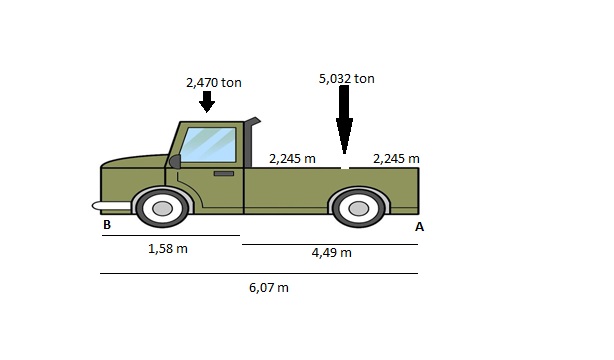 Setelah dilakukan perhitungan diatas, beban yang ditanggung oleh sumbu roda belakang kendaraan adalah sebesar 1,9069 kg. Dikarenakan beban yang ditanggung oleh kendaraan bersifat dinamis, maka diberikan Safety Factor (SF) sebesar 2. Sehingga beban yang harus ditanggung oleh sumbu roda adalah sebesar 3,8138 ton kg,  maka dapat ditentukan kualitas daripada bahan baku besi yang dipergunakan. Bahan baku  besi baja untuk pembuatan produk Diffrential Locker  adalah besi baja dengan kode S 50 C yang berkekuatan 62 kg/mm2 (Sularso dan Suga, 1987).IV. PENUTUP Kesimpulan dari penelitian ini adalah :Produk Locker berbentuk selinder dengan garis tengah sebesar 85 mm Panjang seling  500 mm, tuas penggerak dengan panjang 250 mm diletakkan di sebelah kiri bawah pengemudi.Bahan baku yang dipergunakan untuk membuat produk locker adalah baja Sedang dengan kadar karbon antara 0,25 %- 0.6 % dengan kode S 50 C yang berkekuatan 62 kg/mm2 DAFTAR PUSTAKA Biro Pusat Statistik, 2014, Sumatera Selatan Dalam Angka 2013.Couhen Lou, 2005, Quality Function Deployment, Addison-Wesley Publishing CompanyDikutip dari internet  https://devisofiah23.blogspot.co.id/2015/06/pengertian-bagian-bagian-fungsi-dan.html tanggal 2 Februari 2015 pukul 18.23Dikutip dari internet http://angieorex.blogspot.co.id/2014/11/mengenal-differential-locker.html tanggal 10 Februari 2015 pukul  1730.http://gangsarnovianto.blogspot.co.id/2013/04/perancangan-produk-atau-alat.html tanggal 15 April 2017 jam 11.45Dikutip dari internet Devi Sopiah , sep-sp.blogspot.com/2014/10/pengertian-dan-fungsi- gardan.html pada hari Senin 27 April 2015 pukul 18.56Dikutif dari internet http://sabrintechno.blogspot.co.id/2016/11/rumus-menghitung-biaya-produksi.html, 3 Januari 2017 pukul 10.56.Gaspersz, Vincent, 1998, Manajemen Kualitas, Penerbit  PT. Gramedia, JakartaGulo, D.H.  1989.  Dasar – Dasar Perhitungan Kekuatan Bahan (Alih Bahasa dari : Strength of Material, Part I : Elementary, by S. Timoshenko, Robert E.  Klinger Publishing Co., Inc., 1968).  Cetakan Kedua, Penerbit Restu Agung, Jakarta.Hikmah, 1987, Total Quality Management, Yogyakarta, Anda Offset.Imam Djati Widodo. 2003. Perencanaan dan Pengembangan Produk, Produk Planning And Design. Yogyakarta, Penerbit UII Press Indonesia.Martono, Nanang. 2010. “ Metode Penelitian Kualitatif Analisis Isi dan Data Sekunder ”. Jakarta. PT Rajag Grafindo Persada.Nicholas, Total Quality Management, New York, Mc Graw Hill.Purnomo, Hari. 2004. Pengantar Teknik Industri, Yogayakarta, Penerbit Graha Ilmu.Sugiyono, 2009. Metode Penelitian Kuantitatif, kualitatif dan R & D. Penerbit ALFABETA.Sularso dan K. Suga. 1987.  Dasar Perencanaan dan Pemilihan Elemen Mesin. Cetakan Keenam.  P.T. Pradnya Paramita.  Jakarta.Turner Wayne C., Mize Joe H, 2000, Pengantar Teknik dan Sistem Industri, Jakarta, Penerbit Guna Widya.Ulrich Karl T, 2001, Perancangan dan Pengembangan Produk, Jakarta, Penerbit Salemba. PERNYATAAN ORISINALITAS KARYA ILMIAHSaya yang bertandatangan dibawah ini:Nama	: M.Kumroni Makmuri, SE.,MSc
Alamat 	: Jalan Proklamasi Kampus Blok K-25 Palembang 30137Instansi	: Universitas Bina DarmaNo. Identitas (KTP/SIM)	: 1671041511620008dengan ini menyatakan bahwa karya ilmiah yang akan dipresentasikan dalam Kongres VIII BKSTI – SNTI dan SATELIT dengan judul:Penerapan Metode Quality Function Deployment (QFD) pada Pengembangan Produk Lockeradalah benar-benar karya asli kami dan belum pernah dipublikasikan dalam bentuk jurnal atau bentuk lain yang dapat dipublikasikan secara umum. Kami akan bersedia menanggung segala konsekuensi jika di kemudian hari ada pihak yang merasa dirugikan dan melakukan tuntutan baik  secara pribadi maupun secara hukum.Demikian pernyataan ini kami buat dengan benar serta penuh tanggung jawab.   Palembang, 3 Agustus 2017 																			        Yang menyatakan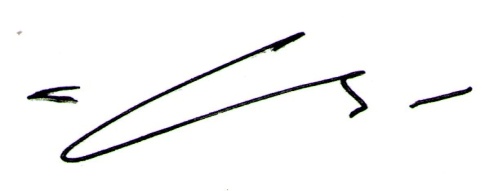        (M.Kumroni Makmuri, SE.,MSc)NoAtribut ProdukNilaiRata-rataUrutanKepentinganTingkatKepentinganTingkatKepentingan1bahan baku yang baik4,24285%52kemudahan pengoperasian3,78576%43harga produk 3,26865%44disain produk2,621252%35pelayanan purna jual3,11062%46daya tahan produk4,44189%57waktu pemasangan produk2,761155%38kemampuan operasi produk4,08382%59kemudahan bongkar pasang 3,16963%410pengaruh produk  atau dampaknya terhadap alat yang lain3,72674%411ketergantungan produk  dengan peralatan yang lain3,24765%412posisi penempatan  di gardan4,1482%5NoKebutuhanHasil KuesionerSkala PengukuranHasil KuesionerSkala PengukuranHasil KuesionerSkala PengukuranHasil KuesionerSkala PengukuranHasil KuesionerSkala PengukuranTotalSkorTingkatKepuasanNoKebutuhan12345TotalSkorTingkatKepuasan1bahan baku yang baik21321234,244,242kemudahan pengoperasian141221123,783,783harga produk 112181183,263,264disain produk72012742,622,625pelayanan purna jual213181253,13,16daya tahan produk20412324,444,447waktu pemasangan produk51126712,762,768kemampuan operasi produk1631124,084,089kemudahan bongkar pasang 27261143,163,1610pengaruh produk  atau dampaknya terhadap alat yang lain02172473,723,7211ketergantungan produk  dengan peralatan yang lain015161183,243,2412posisi penempatan  di gardan22521204,14,1